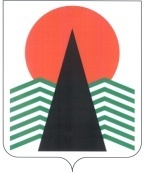 Территориальная комиссияпо делам несовершеннолетних и защите их правПОСТАНОВЛЕНИЕ №8026 ноября 2015 года, 10-00 ч.г. Нефтеюганск, 3 мкр., д. 21, каб. 430зал совещаний администрации Нефтеюганского района(сведения об участниках заседания указаны в протоколе №43заседания территориальной комиссии) О принятых мерах по предупреждению несчастных случаев с детьми, в том числе предупреждению фактов, изложенных в информации Следственного управления Следственного комитета России по ХМАО-Югре от 14.09.2015 (исх.№101-12-8075-15)Заслушав и обсудив информацию по  вопросу в соответствии с поручением комиссии по делам несовершеннолетних и защите их прав при Правительстве Ханты - Мансийского автономного округа – Югры (исх.№ 01.09-Исх-КДН-1136 от 18.09.2015), территориальная комиссия установила:  За 10 месяцев 2015 года на территории Нефтеюганского района по линии ОМВД России по Нефтеюганскому району зарегистрировано 58 чрезвычайных происшествий с несовершеннолетними (АППГ – 67), из них:- суицидальных попыток – 2 (АППГ – 0);- бытовых травм – 42 (АППГ – 58);- алкогольных и медикаментозных интоксикаций– 6 (АППГ – 6);- самовольных уходов из дома – 8 (АППГ – 3). В течение текущего года в адрес территориальной комиссии из ОМВД России по Нефтеюганскому району, Нефтеюганской районной больницы, учреждений спорта и образования поступило 80 сообщений о  чрезвычайных происшествиях с детьми, в том числе:- суицидальные попытки - 2;- алкогольная интоксикация – 6;- ДТП – 7;- травмы во время игр на улице, тренировок  – 20;- травма бытовая – 20;- проглатывание таблеток – 3;- проглатывание инородных тел  – 3;- укус собак – 4;- ожоги кипятком – 3;- самовольный уход из дома – 8;- беременность несовершеннолетней – 4.	По каждому факту происшествия, связанного с несовершеннолетними выстроен алгоритм межведомственного взаимодействия по выяснению и устранению причин и условий, способствующих совершению преступлений в отношении несовершеннолетних. В соответствии с утвержденным Порядком экстренного реагирования специалистов органов и учреждений системы профилактики безнадзорности и правонарушений несовершеннолетних на факты чрезвычайных происшествий с участие несовершеннолетних информация из ОМВД России по Нефтеюганскому району либо Нефтеюганской районной больница поступает в течение суток в  территориальную комиссию, органы опеки и попечительства. Территориальная комиссия  по каждому случаю осуществляет координацию деятельности органов и учреждений системы профилактики безнадзорности и правонарушений несовершеннолетних по обеспечению мер безопасности, защиты пострадавших и проведению с ними и их семьями социально-реабилитационной работы. С целью координации деятельности структур системы профилактики безнадзорности и правонарушений несовершеннолетних на заседаниях территориальной комиссии регулярно рассматриваются вопросы по предупреждению чрезвычайных происшествий с детьми:26.03.2015 постановление № 14 «О принятых мерах по предупреждению несчастных случаев с детьми на льду (поручение исх.№ 01.09.-Исх-КДН-1186 от 18.12.2014)»;24.06.2015 постановление № 45 «О принятых мерах по предупреждению чрезвычайных происшествий с детьми на объектах транспортной инфраструктуры»;23.07.2015 постановление № 49 «О принятых мерах по предупреждению чрезвычайных происшествий с детьми, в том числе  предупреждению фактов, аналогичных изложенным в информации Следственного управления Следственного комитета России по ХМАО - Югре, влекущих травмирование несовершеннолетних и причинение им смерти (поручение председателя КДН и ЗП при Правительстве ХМАО-Югры от 15.07.2015 № 01.09-Исх-КДН-816)»;23.07.2015 постановление № 50 «О мерах по предупреждению чрезвычайных происшествий с детьми на игровых, спортивных площадках (сооружениях, игровых объектах), расположенных на территории муниципальных образований Нефтеюганского района (пункт 2 постановление КДН и ЗП при Правительстве ХМАО-Югры №12 от 17.06.2015)».Кроме этого, 6 октября 2015 года проведено расширенное совещание по вопросу «О мерах по предупреждению чрезвычайных происшествий с детьми, в том числе суицидальных попыток несовершеннолетних» (поручение КДН и ЗП при Правительстве ХМАО-Югры от 31.08.2015 №16).	Разработан и утвержден Комплекс мер, направленных на безопасность несовершеннолетних на дорогах, спортивных, природных и иных объектах инфраструктуры, предупреждение суицидального поведения несовершеннолетних на 2015 год (постановление № 49 от 23.07.2015).	Изготовлены для распространения среди родителей брошюры «Как уберечь своих детей от опасности». С целью предупреждения суицидального поведения несовершеннолетних изготовлены закладки с номерами детского телефона доверия, брошюры «Как общаться с родителями и другие советы для подростков», где также указан номер детского телефона доверия. Кроме этого, структуры системы профилактики также по своему направлению деятельности разработали и распространяют буклеты, брошюры «Защищай и оберегай», «Спасти и уберечь» и т.д.	С целью предупреждения детского травматизма в летний каникулярный период проведена акция «Детская площадка», в рамках которой ежемесячно в летний период были проведены проверки состояния детских игровых площадок во всех поселениях района, с июля организована работа горячей телефонной линии «Опасная площадка» на номере единой диспетчерской службы района, на который поступило 4 обращения жителей гп.Пойковский (3), сп.Салым (1). Все указанные поломки и недочеты были устранены в кратчайшие сроки.  	Проведены в образовательных организациях, учреждениях культуры, социальной защиты, лагерях с дневным пребыванием, на дворовых площадках, площадках кратковременного пребывания детей конкурс рисунков «Детская площадка – безопасное место для игр». 	Отдел по делам молодёжи департамента образования и молодёжной политики в рамках исполнения поручения территориальной комиссии организовано проведение районного конкурса плакатов по предупреждению чрезвычайных происшествий с детьми «Счастливое детство» с 15 сентября по 31 октября 2015 года. В Конкурсе приняли участие  несовершеннолетние жители, проживающие на территории Нефтеюганского района в возрасте от 8 до 17 лет по трем возрастным категориям:  «младшая» 8-10 лет;  «средняя» 11-13 лет;   «Старшая» 14-17 лет. Всего на конкурс было представлено 69 работ. 	Во  исполнения  протокольного решения расширенного совещания по вопросу «О мерах по предупреждению чрезвычайных происшествий с детьми, в том числе суицидальных попыток несовершеннолетних», с целью формирования у подрастающего поколения сознательного и ответственного отношения к личной безопасности и безопасности окружающих, способности сохранять жизнь и здоровье в экстремальных ситуациях на основании приказа Департамента образования и молодежной политики Нефтеюганского района от 30.09.2015 № 561 «О предупреждении несчастных случаев с обучающимися (воспитанниками) образовательных организаций Нефтеюганского района на открытых водоемах в период ледостава и зимний период 2015-2016  учебного года» в образовательных организациях района проведены профилактические мероприятия по  предотвращению несчастных случаев и безопасному поведению детей на водных объектах в зимний период 2015-2016 года:	- на совещаниях  при директоре с педагогическими коллективами  были рассмотрены и утверждены  планы мероприятий обеспечения безопасности детей  на водных объектах. Проведены инструктажи о правилах безопасности на льду с сотрудниками образовательных организаций;	- для проведения  классных часов, инструктажей, родительских собраний администрациями ОУ подготовлены методические рекомендации для педагогов на данную тему;	- воспитателями дошкольных образовательных организаций с воспитанниками проведены беседы, чтение художественной литературы, ролевые игры о мерах безопасности на водных объектах по темам: «Правила поведения в природе», «Безопасность на водоемах в зимнее время»;	- в целях предупреждения чрезвычайных  происшествий с несовершеннолетними в местах зимнего отдыха и на льду, во всех классах школ прошли профилактические мероприятия, направленные на предупреждение несчастных случаев в период зимних каникул.   В классных уголках размещены буклеты, содержащие сведения о мерах безопасности несовершеннолетних в местах зимнего отдыха. Во всех образовательных организациях  оформлены стенды о правилах безопасности людей на водных объектах в зимний период;	- преподавателями ОБЖ проведены занятия на   уроках   «ОБЖ»   по    темам:	а) правила поведения на льду водоемов;	б) зимние спасательные средства и способы их применения;	в) способы       оказания      первой       помощи терпящим бедствие.	-  в 14 образовательных организациях  проведены общешкольные родительские собрания, с целью обратить внимание родителей на необходимость усиления контроля за детьми во внеурочное время и организации безопасного досуга, безопасного поведения на льду у акваторий в период ледостава и зимний период. Родителям раздавались памятки и буклеты;	- на классных родительских собраниях, для родителей, были представлены видео уроки и презентации, с целью предупредить об опасности нахождения на льду.	В мероприятиях принимали участие представители Государственной инспекции по маломерным судам МЧС России по ХМАО-Югре (Нефтеюганский инспекторский участок).	Департаментом образования и молодежной политики Нефтеюганского в образовательные организации для использования в работе направленны памятки «Меры безопасности на льду», презентация на тему «Правила безопасности на льду». 	На официальном сайте Департамента образования и моложёной политики Нефтеюганского района также размещена памятка для населения «Правила безопасности на льду».	В целях предупреждения травматизма детей и работников образовательных организаций Департаментом образования и молодежной политики издан приказ от 20.10.2015 № 617-о «Об уборке территорий образовательных организаций Нефтеюганского района и очистке кровель от снега в осенне-зимний период 2015-2016 учебного года». Особое внимание уделено на необходимость своевременной очистки кровель от снега, наледи и сосулек, организацию регулярной уборки наледи на подходах к учреждению, дорожек и ступенях, обработку их песчаной смесью. Проведены инструктажи с обучающимися (воспитанниками) о безопасном поведении на улице во время гололёда. Распространена и размещена на официальном сайте Департамента и образовательных организациях памятка «Меры безопасности при сходе снега и падении сосулек с крыш зданий».	 Обеспечение охраны общественного порядка и безопасности дорожного движения в период начала учебного года Департаментом образования и молодежной политики изданы приказы:	-   от  12.08.2015 № 464-о «Об организации работы по профилактике  детского дорожно-транспортного травматизма в образовательных  организациях  Нефтеюганского  района на 2015-2016 учебный год»;	-   от  07.09.2015 № 516-о «Об организации перевозки учащихся на 2015/2016 учебный год»;	-   от  07.09.2015 № 517-о «О мониторинге сопровождения несовершеннолетних до образовательных организаций и обратно  в 2015/2016 учебном году»;	-   от  13.08.2015 № 467-о «О проведении профилактических мероприятий «Внимание, дети!» в образовательных организациях Нефтеюганского района»	-   от  12.08.2015 № 465-о «О принятии дополнительных мер по обеспечению  пожарной и антитеррористической безопасности в период проведения мероприятий, посвященных празднику «День знаний» в новом 2015-2016 учебном году в образовательных организациях  Нефтеюганского района».	Бюджетным учреждением ХМАО-Югры «Нефтеюганская районная больница»  в текущем году проведены следующие мероприятия  по предупреждению несчастных случаев с детьми:	- среди несовершеннолетних и их родителей распространены буклеты и памятки по профилактике травматизма и вредных привычек, формированию здорового образа жизни (850 экземпляров).	- ежеквартальное освещение в средствах массовой информации на официальном сайте БУ ХМАО-Югры «НРБ» материалов о предупреждении чрезвычайных происшествий с детьми (за 11 месяцев – 2 выступления на телевидении, 5 статей в средствах массовой информации);	- беседы с детьми и родителями на темы профилактики чрезвычайных происшествий с детьми  при проведении приемов и патронажей;	- диагностика дезадаптивности и суицидального поведения у детей и подростков декретированных групп: при проведении ежегодных профилактических осмотров в организованных коллективах в составе комиссии обязательно присутствует врач-психиатр (за 11 месяцев 2015 года по Нефтеюганскому району было охвачено профилактическими осмотрами 7500 детей);	- регулярные выступления врача-психиатра на классных часах и родительских собраниях в школах с целью повышения осведомленности родителей и детей о факторах риска суицидального поведения, признаках возможного суицида и действиях в такой ситуации (за 11 месяцев 2015года – 8 выступлений, 650 слушателей);	 - Активное выявление детей из групп риска (неблагополучные семьи, дети, подвергающиеся жестокому обращению в семье, имеющие проблемы во взаимоотношениях со сверстниками в коллективе и др.) участковой педиатрической службой БУ «НРБ», медицинскими работниками  ДОУ и ШОУ. За 1 полугодие по данной тематике проведено 2 обучающих семинара для медицинских работников.	- Ежедневное наблюдение медицинскими работниками организованных дошкольных и школьных учреждений за детьми, находящимися в трудной жизненной ситуации.	- Индивидуальная профилактическая работа с семьями и детьми, находящимися в социально опасном положении и трудной жизненной ситуации на базе кабинета медико-социально помощи БУ «НРБ», включая активное патронирование этих семей врачом-педиатром и психиатром.	-  Ежедневный мониторинг травм, противоправных действий с участием несовершеннолетних и нарушений половой прикосновенности несовершеннолетних, заболеваемости их социально-значимыми болезнями, отравлений, суицидальных попыток, употребления несовершеннолетними алкоголя, психоактивных веществ и т.д.	 При выявлении чрезвычайных происшествий с несовершеннолетними проводятся мероприятия по разработанному алгоритму c привлечением всех подразделений «НРБ» и в тесном взаимодействии со структурами социальной и психологической  помощи Нефтеюганского района. 	С целью обеспечения защиты прав и законных интересов несовершеннолетних, а также предупреждения  чрезвычайных происшествий с детьми, территориальная комиссия по делам несовершеннолетних и защите их прав п о с т а н о в и л а:	1. Департаменту образования и молодежной политики (Н.В.Котова): 	1.1. В целях обеспечения безопасности населения в период ледохода и весенних паводков, предотвращения несчастных случаев с обучающимися организовать в образовательных организациях проведение профилактических бесед и занятий по правилам безопасного поведения на льду в период  таяния льда с привлечением представителей   ФКУ «Центр ГИМС МЧС России» Нефтеюганский инспекторский участок.	1.2. В зимний период принять меры к своевременной очистки кровель от снега, наледи и сосулек, организацию регулярной уборки наледи на подходах к учреждению, дорожек и ступенях, обработку их песчаной смесью.	Срок: до 1 мая 2016 года.	2. Рекомендовать БУ ХМАО-Югры «Нефтеюганская районная больница» (О.Р.Ноговицина) продолжить проведение  бесед с законными представителями  в семьях, в которых имеются неорганизованные дети, о профилактике  детского травматизма и предупреждении чрезвычайных происшествий, обращая особое внимание на травматизм детей в связи с ненадлежащим присмотром за детьми.	Итоговую информацию о проведенных работе направить в адрес территориальной комиссии по делам несовершеннолетних и защите их прав Нефтеюганского района.	Срок: до 25 декабря 2016 года (за 2016 год).Председатель территориальной комиссии                                                    В.Г.Михалев